臺北市立大直高級中學提升教學與評量效能領域共同備課工作計畫       藝術與人文領域教學研究會會議記錄活動名稱戲劇教育歐亞超連結活動時間102年12月17日 會議內容如下會議記錄活動地點表演藝術教室主持人英國 John Somers 教授紀錄張幼玫會議記錄會議記錄會議記錄會議記錄（一）專題演講說明互動式劇場內涵與探索人性的特點。介紹社區導入互動式劇場在英國的發展。以「遠見」、「時光之聲」等實例說明社區如何建立社區共識、戲劇執行起始、過程與轉化。講座提供的簡報資料可至益教網或研習中心網站下載。（二）先期活動---戲劇是一種人性探索的過程，劇本是研究成果的報告，導演與演員在於延伸文本（劇本）的內容。如何讓參與者打破冷漠，初期可藉由活動導入，產生互動，營造歡愉的氣氛。本階段體驗活動如下：摸背活動最喜歡的食物雙手搭接彼此肩膀說出自己名字與聆聽對方名字殺手眨眼三部和聲練習問題互動—社區劇場如何擁有好票房。A：作品需保有品質好創造好口碑、劇本內容主題需與社區連結產生共識、眾多的戲劇參與者即是基本票房、可重建劇場表演規則（如：表演者在觀賞者近距離前演出產生身歷其境之感、設有詳細說明的折頁式門票與該劇網站說明，幫助觀眾觀戲前即能擁有該劇的基本認識等）（三）即興戲劇創作實作---依照講座給予的資訊與資源，學員即興創作。給予即興主題去創作（滑稽與嚴肅主題不同主題引導學員創作，並提醒演員事前默劇基本技巧學習將有助於演員演出時的表達）角色卡與訊息（人物說明、起始點、地點、狀況等）物品＋文件（文件與物件需擬真呈現）百寶箱（從百寶箱外觀即能呈現訊息給觀賞者，百寶箱即是啟發物，藉由引導者的互動技巧，讓演員進入物件當時的情境，成為戲劇的文本重要來源）即興戲劇創作重點：於事前需告訴演員事件不是真實事件，但要能體驗戲劇的真、人性的真。【主要活動摘要】專題演講：戲劇在社區——一種社會與文化介入「社區」的概念與轉化與戲劇在學校中可能的角色幾個即興活動：殺頭砍手、趣味即興「雞友會」與「反雞會」嚴肅即興：母與子其他的即興素材與轉化：文件「律師信」、物件與文件「一家不三口」更多的戲劇題材與教學素材解說【研習成效評估】Johny在這個工作坊裡，與同仁分享他如何透過戲劇，建構社區／社群動力，也談到身為社群帶領人如何扮演自己的角色。在專題演講中，他也再三確認與會同仁的任教科目，並舉例各課程與戲劇的連結。他強調在學校中，各個學科並非為戲劇或展演服務，而是為了學生的學習服務；與戲劇的合作也不應限於製作道具、配製音樂，而要考量自己的學科重心語素養。【與會同仁回饋】   校長室惠秘書一、   在台灣，我聽說過災區婦女組成非戲劇演員的劇團，知道戲劇表演的療癒效果。看到老師帶動社區近百人的演出，更加震撼，真是令人由衷敬佩。當下，我想到學校雖然設立了校史室，但是師生對學校的瞭解又有多少?會不會來齣學校變遷的歷史劇讓師生觀賞，大家會更投入些?另外，學校高國中教師的交流機會不多，彼此總覺得有說不出的隔閡，若能藉戲劇演出，說不定會有大和解的效果。二、   老師提到多數人都在消費藝術，而非創造藝術，讓人深感愧疚。最近閱讀”設計思考”一書，深深覺得，多數人都被社會體制或教育歷程給制約了，覺得自己不像藝術家或設計師，一點也沒有創意。如果未來孩子在學校的每個學習階段都有參與戲劇創作的機會，或許就不會像我們一樣，對創造、創意與創新，感到畏懼。三、   就個人任教科目而言，我曾經讓學生演出科學家的故事、輻射對人體的影響及模擬聯合國，13-15歲孩子極有創意，能演出超乎老師想像的內容，個人非常贊成戲劇融入各科教學。   圖書館芸欣主任一、  研習中聽到老師所提到的戲劇，讓我聯想到我以前所學習的心理劇，也是透過戲劇及演出的方式，讓人們可以從中獲得覺察與洞見，不同的是：心理劇是由個案來到團體中，可能是志願個案，也可能是非志願個案，而老師所帶領的社區戲劇，則是在人們的周圍環境中進行，與人們的生活經驗息息相關，也更為貼近真實生活。二、  這次研習後半段的戲劇活動，讓一個自己內心困擾的議題獲得了澄清，很謝謝老師的帶領，我發現雖然腳色已經設定，但參與者仍會將自身的經驗投入其中，也會在其中獲得新的想法與發現。三、  老師的分享讓我最為感動、也最為驚訝的是：社區的人們透過戲劇，一起經驗其中的歷程，這樣的互動很有參與感，每個人會在這裡找到自己的位置，每個人也會因為與其他人產生關連而獲得關注，真的很難得，相信會在每個人心中種下種子，在未來生命中的某一天發芽！四、  就個人目前的工作，我會思考在推動閱讀的過程中，如何將戲劇融入在其中，我覺得戲劇本身很有趣，能讓閱讀更具體、更生活化，可以更提高孩子閱讀的興趣！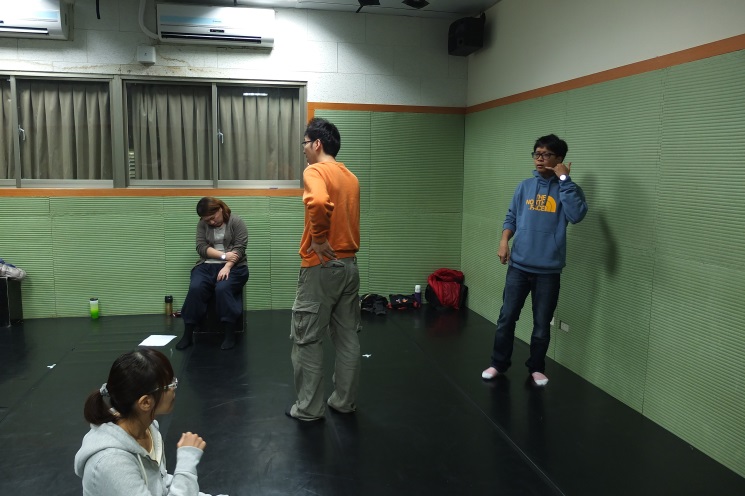 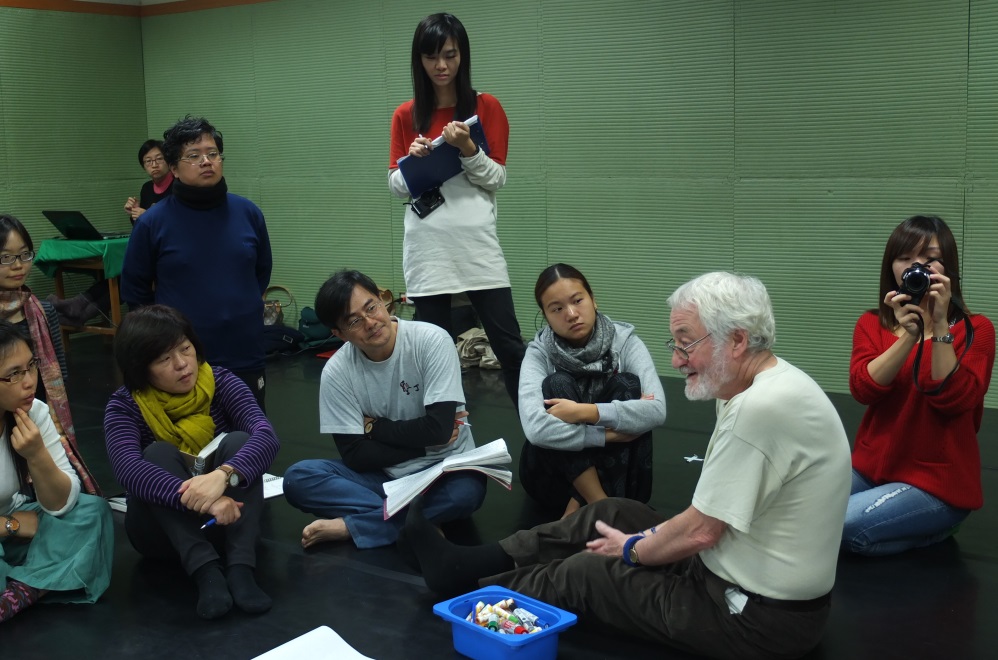 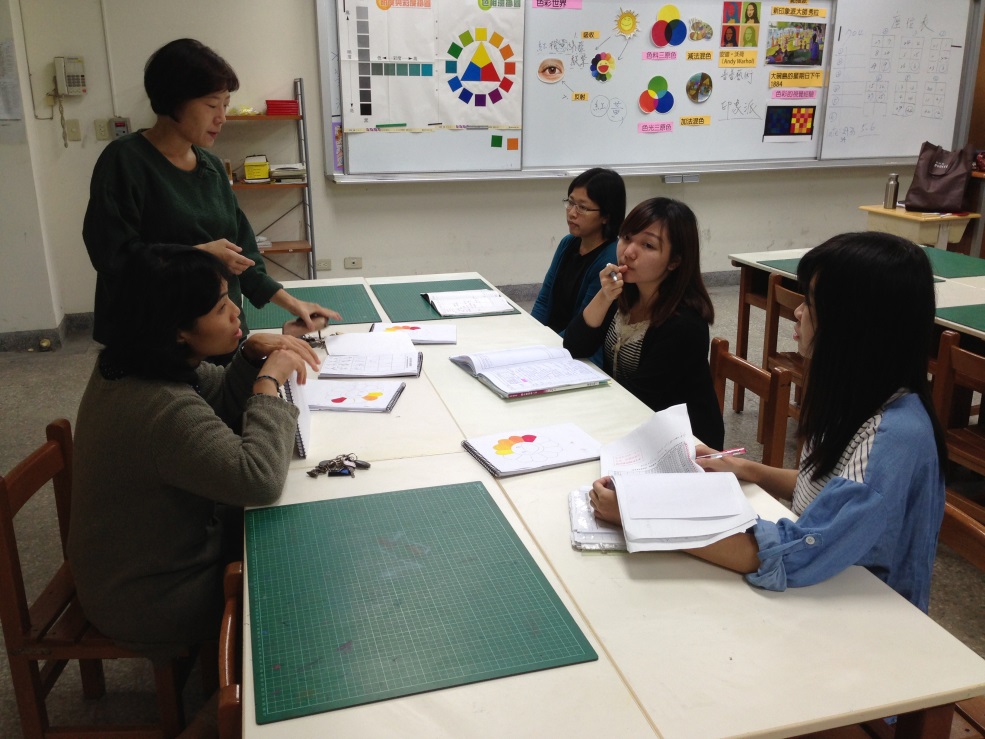 （一）專題演講說明互動式劇場內涵與探索人性的特點。介紹社區導入互動式劇場在英國的發展。以「遠見」、「時光之聲」等實例說明社區如何建立社區共識、戲劇執行起始、過程與轉化。講座提供的簡報資料可至益教網或研習中心網站下載。（二）先期活動---戲劇是一種人性探索的過程，劇本是研究成果的報告，導演與演員在於延伸文本（劇本）的內容。如何讓參與者打破冷漠，初期可藉由活動導入，產生互動，營造歡愉的氣氛。本階段體驗活動如下：摸背活動最喜歡的食物雙手搭接彼此肩膀說出自己名字與聆聽對方名字殺手眨眼三部和聲練習問題互動—社區劇場如何擁有好票房。A：作品需保有品質好創造好口碑、劇本內容主題需與社區連結產生共識、眾多的戲劇參與者即是基本票房、可重建劇場表演規則（如：表演者在觀賞者近距離前演出產生身歷其境之感、設有詳細說明的折頁式門票與該劇網站說明，幫助觀眾觀戲前即能擁有該劇的基本認識等）（三）即興戲劇創作實作---依照講座給予的資訊與資源，學員即興創作。給予即興主題去創作（滑稽與嚴肅主題不同主題引導學員創作，並提醒演員事前默劇基本技巧學習將有助於演員演出時的表達）角色卡與訊息（人物說明、起始點、地點、狀況等）物品＋文件（文件與物件需擬真呈現）百寶箱（從百寶箱外觀即能呈現訊息給觀賞者，百寶箱即是啟發物，藉由引導者的互動技巧，讓演員進入物件當時的情境，成為戲劇的文本重要來源）即興戲劇創作重點：於事前需告訴演員事件不是真實事件，但要能體驗戲劇的真、人性的真。【主要活動摘要】專題演講：戲劇在社區——一種社會與文化介入「社區」的概念與轉化與戲劇在學校中可能的角色幾個即興活動：殺頭砍手、趣味即興「雞友會」與「反雞會」嚴肅即興：母與子其他的即興素材與轉化：文件「律師信」、物件與文件「一家不三口」更多的戲劇題材與教學素材解說【研習成效評估】Johny在這個工作坊裡，與同仁分享他如何透過戲劇，建構社區／社群動力，也談到身為社群帶領人如何扮演自己的角色。在專題演講中，他也再三確認與會同仁的任教科目，並舉例各課程與戲劇的連結。他強調在學校中，各個學科並非為戲劇或展演服務，而是為了學生的學習服務；與戲劇的合作也不應限於製作道具、配製音樂，而要考量自己的學科重心語素養。【與會同仁回饋】   校長室惠秘書一、   在台灣，我聽說過災區婦女組成非戲劇演員的劇團，知道戲劇表演的療癒效果。看到老師帶動社區近百人的演出，更加震撼，真是令人由衷敬佩。當下，我想到學校雖然設立了校史室，但是師生對學校的瞭解又有多少?會不會來齣學校變遷的歷史劇讓師生觀賞，大家會更投入些?另外，學校高國中教師的交流機會不多，彼此總覺得有說不出的隔閡，若能藉戲劇演出，說不定會有大和解的效果。二、   老師提到多數人都在消費藝術，而非創造藝術，讓人深感愧疚。最近閱讀”設計思考”一書，深深覺得，多數人都被社會體制或教育歷程給制約了，覺得自己不像藝術家或設計師，一點也沒有創意。如果未來孩子在學校的每個學習階段都有參與戲劇創作的機會，或許就不會像我們一樣，對創造、創意與創新，感到畏懼。三、   就個人任教科目而言，我曾經讓學生演出科學家的故事、輻射對人體的影響及模擬聯合國，13-15歲孩子極有創意，能演出超乎老師想像的內容，個人非常贊成戲劇融入各科教學。   圖書館芸欣主任一、  研習中聽到老師所提到的戲劇，讓我聯想到我以前所學習的心理劇，也是透過戲劇及演出的方式，讓人們可以從中獲得覺察與洞見，不同的是：心理劇是由個案來到團體中，可能是志願個案，也可能是非志願個案，而老師所帶領的社區戲劇，則是在人們的周圍環境中進行，與人們的生活經驗息息相關，也更為貼近真實生活。二、  這次研習後半段的戲劇活動，讓一個自己內心困擾的議題獲得了澄清，很謝謝老師的帶領，我發現雖然腳色已經設定，但參與者仍會將自身的經驗投入其中，也會在其中獲得新的想法與發現。三、  老師的分享讓我最為感動、也最為驚訝的是：社區的人們透過戲劇，一起經驗其中的歷程，這樣的互動很有參與感，每個人會在這裡找到自己的位置，每個人也會因為與其他人產生關連而獲得關注，真的很難得，相信會在每個人心中種下種子，在未來生命中的某一天發芽！四、  就個人目前的工作，我會思考在推動閱讀的過程中，如何將戲劇融入在其中，我覺得戲劇本身很有趣，能讓閱讀更具體、更生活化，可以更提高孩子閱讀的興趣！（一）專題演講說明互動式劇場內涵與探索人性的特點。介紹社區導入互動式劇場在英國的發展。以「遠見」、「時光之聲」等實例說明社區如何建立社區共識、戲劇執行起始、過程與轉化。講座提供的簡報資料可至益教網或研習中心網站下載。（二）先期活動---戲劇是一種人性探索的過程，劇本是研究成果的報告，導演與演員在於延伸文本（劇本）的內容。如何讓參與者打破冷漠，初期可藉由活動導入，產生互動，營造歡愉的氣氛。本階段體驗活動如下：摸背活動最喜歡的食物雙手搭接彼此肩膀說出自己名字與聆聽對方名字殺手眨眼三部和聲練習問題互動—社區劇場如何擁有好票房。A：作品需保有品質好創造好口碑、劇本內容主題需與社區連結產生共識、眾多的戲劇參與者即是基本票房、可重建劇場表演規則（如：表演者在觀賞者近距離前演出產生身歷其境之感、設有詳細說明的折頁式門票與該劇網站說明，幫助觀眾觀戲前即能擁有該劇的基本認識等）（三）即興戲劇創作實作---依照講座給予的資訊與資源，學員即興創作。給予即興主題去創作（滑稽與嚴肅主題不同主題引導學員創作，並提醒演員事前默劇基本技巧學習將有助於演員演出時的表達）角色卡與訊息（人物說明、起始點、地點、狀況等）物品＋文件（文件與物件需擬真呈現）百寶箱（從百寶箱外觀即能呈現訊息給觀賞者，百寶箱即是啟發物，藉由引導者的互動技巧，讓演員進入物件當時的情境，成為戲劇的文本重要來源）即興戲劇創作重點：於事前需告訴演員事件不是真實事件，但要能體驗戲劇的真、人性的真。【主要活動摘要】專題演講：戲劇在社區——一種社會與文化介入「社區」的概念與轉化與戲劇在學校中可能的角色幾個即興活動：殺頭砍手、趣味即興「雞友會」與「反雞會」嚴肅即興：母與子其他的即興素材與轉化：文件「律師信」、物件與文件「一家不三口」更多的戲劇題材與教學素材解說【研習成效評估】Johny在這個工作坊裡，與同仁分享他如何透過戲劇，建構社區／社群動力，也談到身為社群帶領人如何扮演自己的角色。在專題演講中，他也再三確認與會同仁的任教科目，並舉例各課程與戲劇的連結。他強調在學校中，各個學科並非為戲劇或展演服務，而是為了學生的學習服務；與戲劇的合作也不應限於製作道具、配製音樂，而要考量自己的學科重心語素養。【與會同仁回饋】   校長室惠秘書一、   在台灣，我聽說過災區婦女組成非戲劇演員的劇團，知道戲劇表演的療癒效果。看到老師帶動社區近百人的演出，更加震撼，真是令人由衷敬佩。當下，我想到學校雖然設立了校史室，但是師生對學校的瞭解又有多少?會不會來齣學校變遷的歷史劇讓師生觀賞，大家會更投入些?另外，學校高國中教師的交流機會不多，彼此總覺得有說不出的隔閡，若能藉戲劇演出，說不定會有大和解的效果。二、   老師提到多數人都在消費藝術，而非創造藝術，讓人深感愧疚。最近閱讀”設計思考”一書，深深覺得，多數人都被社會體制或教育歷程給制約了，覺得自己不像藝術家或設計師，一點也沒有創意。如果未來孩子在學校的每個學習階段都有參與戲劇創作的機會，或許就不會像我們一樣，對創造、創意與創新，感到畏懼。三、   就個人任教科目而言，我曾經讓學生演出科學家的故事、輻射對人體的影響及模擬聯合國，13-15歲孩子極有創意，能演出超乎老師想像的內容，個人非常贊成戲劇融入各科教學。   圖書館芸欣主任一、  研習中聽到老師所提到的戲劇，讓我聯想到我以前所學習的心理劇，也是透過戲劇及演出的方式，讓人們可以從中獲得覺察與洞見，不同的是：心理劇是由個案來到團體中，可能是志願個案，也可能是非志願個案，而老師所帶領的社區戲劇，則是在人們的周圍環境中進行，與人們的生活經驗息息相關，也更為貼近真實生活。二、  這次研習後半段的戲劇活動，讓一個自己內心困擾的議題獲得了澄清，很謝謝老師的帶領，我發現雖然腳色已經設定，但參與者仍會將自身的經驗投入其中，也會在其中獲得新的想法與發現。三、  老師的分享讓我最為感動、也最為驚訝的是：社區的人們透過戲劇，一起經驗其中的歷程，這樣的互動很有參與感，每個人會在這裡找到自己的位置，每個人也會因為與其他人產生關連而獲得關注，真的很難得，相信會在每個人心中種下種子，在未來生命中的某一天發芽！四、  就個人目前的工作，我會思考在推動閱讀的過程中，如何將戲劇融入在其中，我覺得戲劇本身很有趣，能讓閱讀更具體、更生活化，可以更提高孩子閱讀的興趣！（一）專題演講說明互動式劇場內涵與探索人性的特點。介紹社區導入互動式劇場在英國的發展。以「遠見」、「時光之聲」等實例說明社區如何建立社區共識、戲劇執行起始、過程與轉化。講座提供的簡報資料可至益教網或研習中心網站下載。（二）先期活動---戲劇是一種人性探索的過程，劇本是研究成果的報告，導演與演員在於延伸文本（劇本）的內容。如何讓參與者打破冷漠，初期可藉由活動導入，產生互動，營造歡愉的氣氛。本階段體驗活動如下：摸背活動最喜歡的食物雙手搭接彼此肩膀說出自己名字與聆聽對方名字殺手眨眼三部和聲練習問題互動—社區劇場如何擁有好票房。A：作品需保有品質好創造好口碑、劇本內容主題需與社區連結產生共識、眾多的戲劇參與者即是基本票房、可重建劇場表演規則（如：表演者在觀賞者近距離前演出產生身歷其境之感、設有詳細說明的折頁式門票與該劇網站說明，幫助觀眾觀戲前即能擁有該劇的基本認識等）（三）即興戲劇創作實作---依照講座給予的資訊與資源，學員即興創作。給予即興主題去創作（滑稽與嚴肅主題不同主題引導學員創作，並提醒演員事前默劇基本技巧學習將有助於演員演出時的表達）角色卡與訊息（人物說明、起始點、地點、狀況等）物品＋文件（文件與物件需擬真呈現）百寶箱（從百寶箱外觀即能呈現訊息給觀賞者，百寶箱即是啟發物，藉由引導者的互動技巧，讓演員進入物件當時的情境，成為戲劇的文本重要來源）即興戲劇創作重點：於事前需告訴演員事件不是真實事件，但要能體驗戲劇的真、人性的真。【主要活動摘要】專題演講：戲劇在社區——一種社會與文化介入「社區」的概念與轉化與戲劇在學校中可能的角色幾個即興活動：殺頭砍手、趣味即興「雞友會」與「反雞會」嚴肅即興：母與子其他的即興素材與轉化：文件「律師信」、物件與文件「一家不三口」更多的戲劇題材與教學素材解說【研習成效評估】Johny在這個工作坊裡，與同仁分享他如何透過戲劇，建構社區／社群動力，也談到身為社群帶領人如何扮演自己的角色。在專題演講中，他也再三確認與會同仁的任教科目，並舉例各課程與戲劇的連結。他強調在學校中，各個學科並非為戲劇或展演服務，而是為了學生的學習服務；與戲劇的合作也不應限於製作道具、配製音樂，而要考量自己的學科重心語素養。【與會同仁回饋】   校長室惠秘書一、   在台灣，我聽說過災區婦女組成非戲劇演員的劇團，知道戲劇表演的療癒效果。看到老師帶動社區近百人的演出，更加震撼，真是令人由衷敬佩。當下，我想到學校雖然設立了校史室，但是師生對學校的瞭解又有多少?會不會來齣學校變遷的歷史劇讓師生觀賞，大家會更投入些?另外，學校高國中教師的交流機會不多，彼此總覺得有說不出的隔閡，若能藉戲劇演出，說不定會有大和解的效果。二、   老師提到多數人都在消費藝術，而非創造藝術，讓人深感愧疚。最近閱讀”設計思考”一書，深深覺得，多數人都被社會體制或教育歷程給制約了，覺得自己不像藝術家或設計師，一點也沒有創意。如果未來孩子在學校的每個學習階段都有參與戲劇創作的機會，或許就不會像我們一樣，對創造、創意與創新，感到畏懼。三、   就個人任教科目而言，我曾經讓學生演出科學家的故事、輻射對人體的影響及模擬聯合國，13-15歲孩子極有創意，能演出超乎老師想像的內容，個人非常贊成戲劇融入各科教學。   圖書館芸欣主任一、  研習中聽到老師所提到的戲劇，讓我聯想到我以前所學習的心理劇，也是透過戲劇及演出的方式，讓人們可以從中獲得覺察與洞見，不同的是：心理劇是由個案來到團體中，可能是志願個案，也可能是非志願個案，而老師所帶領的社區戲劇，則是在人們的周圍環境中進行，與人們的生活經驗息息相關，也更為貼近真實生活。二、  這次研習後半段的戲劇活動，讓一個自己內心困擾的議題獲得了澄清，很謝謝老師的帶領，我發現雖然腳色已經設定，但參與者仍會將自身的經驗投入其中，也會在其中獲得新的想法與發現。三、  老師的分享讓我最為感動、也最為驚訝的是：社區的人們透過戲劇，一起經驗其中的歷程，這樣的互動很有參與感，每個人會在這裡找到自己的位置，每個人也會因為與其他人產生關連而獲得關注，真的很難得，相信會在每個人心中種下種子，在未來生命中的某一天發芽！四、  就個人目前的工作，我會思考在推動閱讀的過程中，如何將戲劇融入在其中，我覺得戲劇本身很有趣，能讓閱讀更具體、更生活化，可以更提高孩子閱讀的興趣！備註